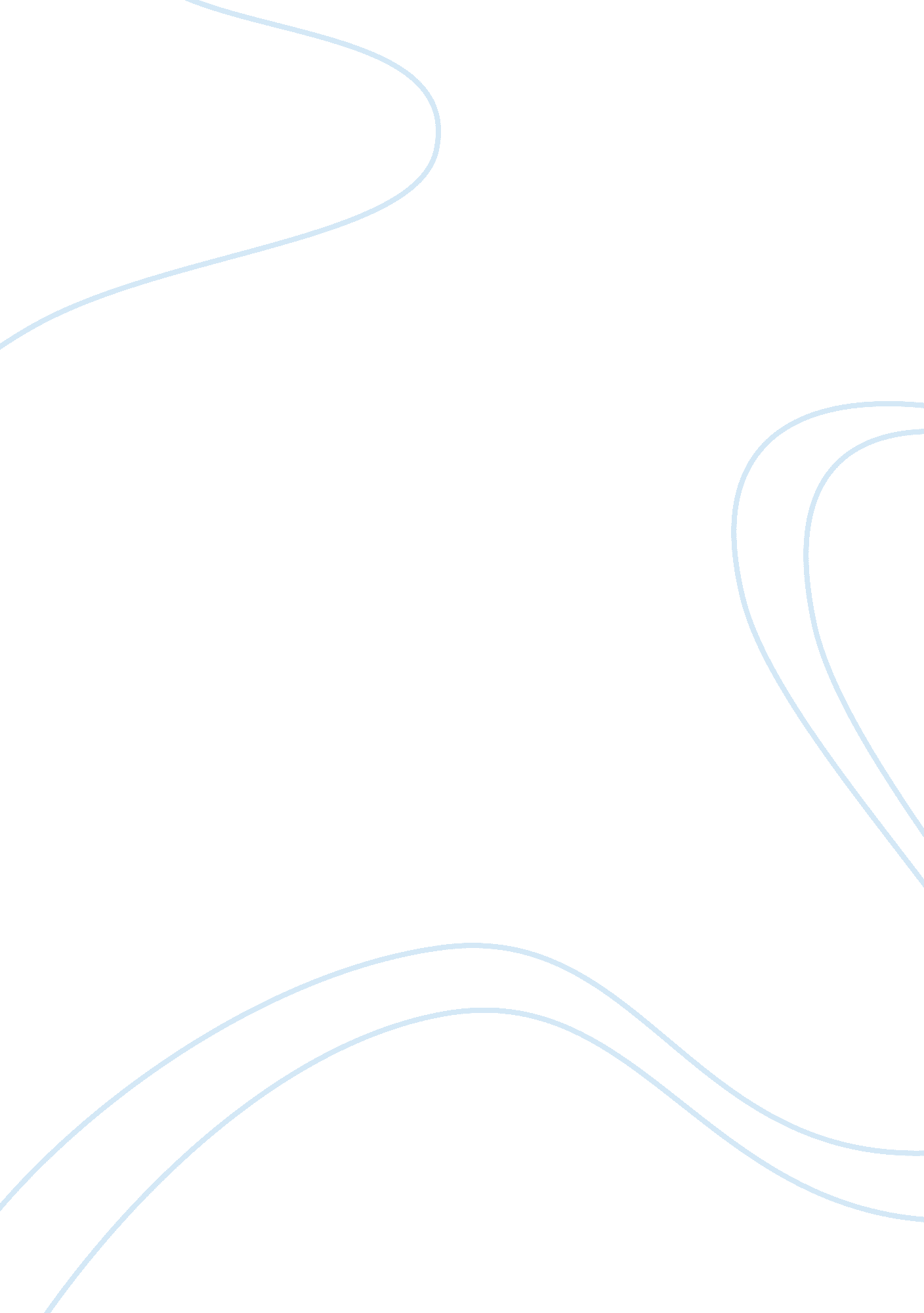 Essay on racial profiling essay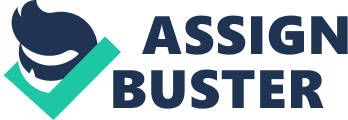 According to Williams (2010), the practice of racial profiling tends to judge people based on their way of life. The African-Americans are sometimes known to have a culture of involvement in drugs and according to the theory; this is their culture which should be respected. This approach is frequently criticized since scholars believe that no matter how different the cultures may be there is always some theoretical moral grounds which everyone follows ( Durlauf, 2005). A particular culture of Asian origin believes that they have to kill their parents so that they enter the afterlife feeling vibrant and full of life. In the contemporary society, this would be wrong, but the fundamental principle that we need to take care of our parents is still applicable (Drakulich, 2009). The theory of absolutism is the complete opposite of the philosophy of relativism. According to Aguirre (2004), it postulates that for society to flourish and survive then there is a need for a universal standard of ordinary laws which need to be enacted. There should be a law enforcement body to ensure that the rules are followed. The theory is therefore in support of the role of police officers as law enforcers. The theory states that the standard code of ethics should apply to everyone whether they are in support or not. It holds the opposite view of the theory of relativism which state that people’s cultures should be respected. According to Drakulich (2009), we should judge others fairly and with understanding. This method relates to racial profiling in the sense that there should be an acceptable code of ethics which commonly refers to the constitution which should apply to all. The fact that racial profiling leads to infringement of equality rights and focuses more on some cultures and ethnic groups, then it is not normal according to absolutism. For the theory to ultimately apply to the law enforcement, then the judgment (profiling) should be fair and not biased by suspect; s demographic attributes. The theory of utilitarianism by Stuart Miller was developed in the 18th century and aims at explaining the basis of ethical behavior. According to Drakulich (2009), he states that ethical behavior is deemed as any action which promotes the social welfare of the majority as opposed to equity. The utilitarian view of the racial profiling is that the levels of crimes associated with the particular ethnic group are not proportionate to the information showing that other members of the community are involved. This approach means that any measures directed towards the reduction of crimes committed by the particular ethnic group are justified. According to Coates (2004), the utilitarian view of racial profiling only works to the people who are directly affected and not in a conceptual view. The view assesses the relationship between how much the racial profiling has reduced crime as compared to the adverse effects of the practice to a particular ethnic group. According to Wilson ; Dunham ; Alpert (2004), if the profiling has led to reduced crime rate that means that there is a significant proportion of social well-being which has been improved. If the level of social welfare improved is more than the social welfare of the group feeling hurt and discriminated for being profiled then the profiling act is justified. In the US the people who are profiled for engaging in certain crimes may reduce social welfare and profiling instills fear and also restores the lost welfare to some extent so that the society is either at the initial welfare will being or they are better off. ; Conclusion Racial profiling which means making a decision of crime association of a particular group based on their ethnicity is one of the central debates of the contemporary law enforcement and justice society. There seems to be no clear justification of whether the practice is right or not. According to Coates (2004), those in support of the racial profiling state that it is very crucial since the frequency of the crimes associated with the profiles shows that they are prevalent in the particular community. However, some ethics and moral theorists do not agree to this as this is a violation of personal beliefs and practices which are different for every individual according to relativism. According to Drakulich (2009), absolutism states that the there are supposed to be basic ethical procedures for everyone, but the law enforcers should do their job with understanding and fairness. Utilitarian view postulates that the benefits of an action are justified according to how much the work improves social welfare which to some extent means that racial profiling is justified. References Aguirre, A., Jr. (2004). Profiling mexican american identity: Issues and concerns. ; The American Behavioral Scientist, 47 (7), 928-942. Retrieved from http://search. proquest. com/docview/214782981? accountid= 45049 Byars, Q. A. (2009). Black and mainstream press’s framing of racial profiling: A historical perspective. Journalism and Mass Communication Quarterly, 86 (1), 206-208. Retrieved from http://search. proquest. com/docview/216942570? accountid= 45049 Coates, R. D. (2004). Introduction: Critical racial and ethnic studies-profiling and reparations. The American Behavioral Scientist, 47 (7), 873-878. Retrieved from http://search. proquest. com/docview/214767773? accountid= 45049 Drakulich, K. M. (2009). But is it racial profiling? policing, pretext stops, and the color of suspicion. Contemporary Sociology, 38 (1), 38-39. Retrieved from http://search. proquest. com/docview/233576960? accountid= 45049 Durlauf, S. N. (2005). Racial profiling as a public policy question: Efficiency, equity, and ambiguity. The American Economic Review, 95 (2), 132-136. Retrieved from http://search. proquest. com/docview/233023770? accountid= 45049 Johnson, K. R. (2004). Roll over beethoven*: “ A critical examination of recent writing about race”. Texas Law Review, 82 (3), 717-734. Retrieved from http://search. proquest. com/docview/203707893? accountid= 45049 Kim, P. H. (2004). Conditional morality? attitudes of religious individuals toward racial profiling. The American Behavioral Scientist, 47 (7), 879-895. Retrieved from http://search. proquest. com/docview/214765069? accountid= 45049 Myers, Samuel L.,, Jr. (2002). Analysis of racial profiling as policy analysis. Journal of Policy Analysis and Management, 21 (2), 287-300. Retrieved from http://search. proquest. com/docview/222365310? accountid= 45049 Parker, K. F., MacDonald, J. M., Alpert, G. P., Smith, M. R., & Piquero, A. R. (2004). A contextual study of racial profiling: Assessing the theoretical rationale for the study of racial profiling at the local level. The American Behavioral Scientist, 47 (7), 943-962. Retrieved from http://search. proquest. com/docview/214765750? accountid= 45049 Persico, N. (2002). Racial profiling, fairness, and effectiveness of policing. The American Economic Review, 92 (5), 1472-1497. Retrieved from http://search. proquest. com/docview/233032953? accountid= 45049 Ward, J. D. (2002). Race, ethnicity, and law enforcement profiling: Implications for public policy. Public Administration Review, 62 (6), 726-735. Retrieved from http://search. proquest. com/docview/197173103? accountid= 45049 Wilkins, V. M., & Williams, B. N. (2008). Black or blue: Racial profiling and representative bureaucracy. Public Administration Review, 68 (4), 654-664. Retrieved from http://search. proquest. com/docview/197175131? accountid= 45049 Williams, R. (2010). Risse and zeckhauser on racial profiling: A reply. Utilitas, 22 (2), 228-231. doi: http://dx. doi. org/10. 1017/S0953820810000117 Wilson, G., Dunham, R., & Alpert, G. (2004). Prejudice in police profiling: Assessing an overlooked aspect in prior research. The American Behavioral Scientist, 47 (7), 896-909. Retrieved from http://search. proquest. com/docview/214766318? accountid= 45049 